
"Bill thought that he was president too."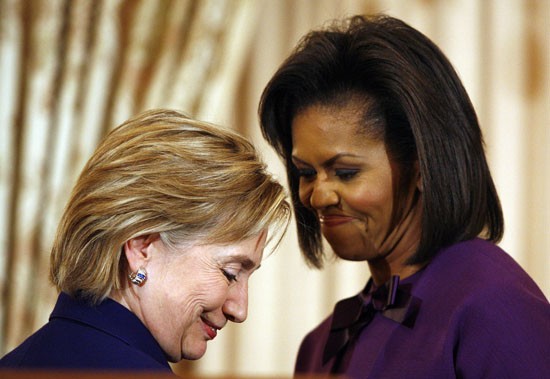 Gotcha BitchThanx Paul